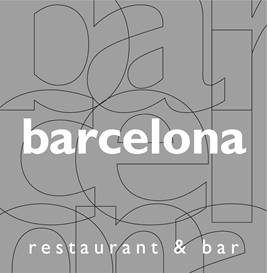 Planning Your Event At BarcelonaRevised August 2017Group/Event Information1.	Barcelona can offer semi-private space as part of the main dining room .  This curtained area is in the back of the restaurant, holding up to 65 guests for a sit down affair.  The space can also be divided in half for groups of 24-30 seated guests.  For a stand up cocktail party, the space accommodates 80 comfortably.  If your event is larger than 65 guests, it may require use of the entire restaurant. 2.	If your event requires use of the entire restaurant because of size, there will be minimum requirements that must be met. Saturday and Sunday daytime events are an alternative to evening events where the minimum for the nighttime may be outside of your budget.  We will have guidelines for the minimum number of guests required and time constraints, but this can be a very economical alternative.3.	The patio is very popular.  We can only plan events that include the use of the patio if the event is large enough to warrant having it at a time when we are closed.  (i.e. Saturday or Sunday afternoon.)  We will allow the patio to be rented, but only under certain conditions with minimum requirements.4.	Most of our events for 20 guests or more are presented family-style.  A manager will explain what this entails.5.	We require a $500.00 non-refundable deposit to hold your date.  On the day of your event, the $500.00 will be credited to your bill.  If you cancel your event, we do not refund the deposit.6.	Larger events may require a contract and a 50% deposit.  If the event is cancelled, the deposit will not be returned.7.	Valet parking is available, as well as street parking.  If your event is on a Saturday or Sunday in the daytime, the valet service will need to be hired.  We can arrange this for you with the valet company.8.	This packet is a starting point for conversation and designed to be guideline of what we can do for you.  These menus are not set and may be changed.  In fact, we like to customize each event to reflect your personal wishes.Family Style Dining Option One(minimum of 20 guests)$29.00 Per Person for Lunch (Monday-Friday)$41.00 Per Person for Dinner and Saturday or Sunday Day Events Tapas:	          	 Chickpea Hummus with house made flatbread and fresh vegetablesTapas Option:	 Add Our Hot Tapas Selection -fried calamari, portabella fritters and grilled asparagus with dipping sauces - add $5 per personSalads:	         	 Barcelona Caesar Salad with shaved parmesan and sourdough croutons(Choose One)     Mesclun Green Salad with red onions, shaved carrots and sherry vinaigrette                           Baby Spinach Salad  with apples, gorgonzola, marcona almonds and balsamic vinaigretteEntrées:		(Choose Two)    Vegetable Paella - calasparra rice, mushrooms, lima beans, piquillo peppers, peas, sofrito Seafood Paella  - calasparra rice, shrimp, squid, mussels, clams, piquillo peppers, peas, sofrito                            Chicken and Chorizo Paella - calasparra, chicken, house made chorizo, piquillo peppers, peas, sofrito  		 Farfalle Pasta - grilled chicken, spinach, tomatoes, basil cream, shaved parmesan		 Penne Arrabiatta - penne pasta, spicy tomato sauce, Italian sausage, spinach, shaved parmesan                                              Crab Cakes – crabmeat, eggs, shallots, piquillo peppers, bread crumbs, spicy mustard sauce                           Panko Chicken – boneless chicken breast, mushrooms, spinach, manchego cheese                           Grilled Salmon Fillets - served with cranberry gastrique Spanish Tortilla - eggs, spinach, mushrooms, bell peppers, potatoes, piquillo pepper coulisOther Entrée Choices:	(in lieu of any of the above entrées)Shrimp Diablo - shrimp, tomatoes, smoked paprika tabasco cream, soft polenta - add $3.00 per personBeef Short Ribs - served in a red wine and mushroom sauce - add $4.00 per personSautéed Scallops - bacon, mushrooms, lima beans, dates, cream, chile flake - add $6.00 per personGrilled 4oz. Petit Filet Mignon - garlic parsley oil - add $6.00 per personSides:                   Choice of potato OR seasonal green vegetable       (for both, add $2.00 per person)Desserts:	  Barcelona Blue Plate - an assortment of Barcelona house made dessertsBeverages:	  Coffee, Tea and Soda Alcohol:		  We will be happy to work with you to create your own Cocktail, Beer or Wine program.Family Style Dining Option Two(minimum of 20 guests)$35.00 Per Person for Lunch (Monday-Friday)$48.00 Per Person for Dinner and Saturday or Sunday Day EventsTapas:	          	Barcelona Tapas Platter- chickpea hummus with house made flatbread and fresh vegetables, Spanish olives, Barcelona potato salad, plus two seasonal saladsTapas Option:	 Add Our Hot Tapas Selection -fried calamari, portabella fritters and grilled asparagus with dipping sauces - add $5 per personSalads:	         	 Barcelona Caesar Salad with shaved parmesan and sourdough croutons(Choose Two)     Mesclun Green Salad with red onions, shaved carrots and sherry vinaigrette                           Baby Spinach Salad  with apples, gorgonzola, Marcona almonds and balsamic vinaigretteEntrées:		(Choose Three)  Vegetable Paella -  calasparra rice, mushrooms, lima beans, peppers, peas, sofrito Seafood Paella -  calasparra  rice, shrimp, squid, mussels, clams, peppers, peas, sofrito                            Chicken and Chorizo Paella - calasparra, chicken, house made chorizo, peppers, peas, sofrito  		 Farfalle Pasta - grilled chicken, spinach, tomatoes, basil cream, shaved parmesan		 Penne Arrabiatta - penne pasta, spicy tomato sauce, Italian sausage, spinach, shaved parmesan                                              Crab Cakes – crabmeat, eggs, shallots, piquillo peppers, bread crumbs, spicy mustard sauce                           Panko Chicken – boneless chicken breast, mushrooms, spinach, manchego cheese                           Grilled Salmon Fillets - served with cranberry gastrique Spanish Tortilla - eggs, spinach, mushrooms, bell peppers, potatoes, piquillo pepper coulisOther Entrée Choices:	(in lieu of any of the above entrées)Shrimp Diablo - shrimp, tomatoes, smoked paprika tabasco cream, soft polenta - add $3.00 per personBeef Short Ribs - served in a red wine and mushroom sauce - add $4.00 per personSautéed Scallops - bacon, mushrooms, lima beans, dates, cream, chile flake - add $6.00 per personGrilled 4oz. Petit Filet Mignon - garlic parsley oil - add $6.00 per personSides:                   Choice of potato OR seasonal green vegetable       (for both, add $2.00 per person)Desserts:	  Barcelona Blue Plate - an assortment of Barcelona house made dessertsBeverages:	  Coffee, Tea and Soda Alcohol:		  We will be happy to work with you to create your own Cocktail, Beer or Wine program.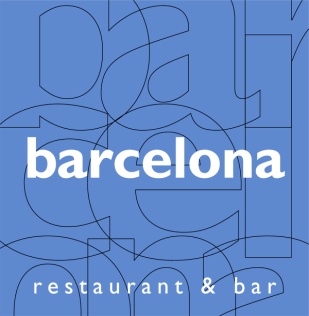 Barcelona Tapas Bar $ 15 per personChickpea Hummus with House Made Flatbread and Fresh Vegetables, Spanish Olives, Barcelona Potato Salad plus Two Seasonal SaladsMay we suggest adding the following to your tapas bar (priced per person)Fried Calamari - spicy tomato vinaigrette    $4Grilled Shrimp - chimichurri      $5Crab Stuffed Mushrooms - piquillo pepper coulis     $5Spanish Ham and Cheese Croquetas - honey mustard    $3Portabella Mushroom Fritters - garlic aioli     $4Imported and Domestic Cheeses - a selection of cheeses, served with fresh fruit   $5Patatas Bravas - twice fried potatoes with garlic aioli     $3Smoked Paprika Deviled Eggs     $3Grilled Asparagus - shaved parmesan, extra virgin olive oil     $4Chilled Herb Roasted Salmon - herb goat cheese mousse    $5Sweet Potato Chips - blue cheese dip    $3Stuffed Dates - with blue cheese and Marcona Almonds   $4Tomato Bread - toasted baguette, tomato puree, shaved manchego, jamón Serrano    $4Fried Artichoke Hearts - garlic aioli   $4Pintxos de Camarones - poached shrimp, dill cream cheese, sliced baguette   $5